Diffusion de vos données personnelles et professionnelles : Conformément à la loi Informatique et libertés n°78-17 du 6 janvier 1978 modifiée, vous disposez à tout moment, d’un droit d’accès, d’opposition et de rectification aux données personnelles vous concernant (articles 39 et suivants). Pour toute question, veuillez adresser votre demande à all@ancienslouislumiere.org.* Ces renseignements nous sont indispensables pour vous enregistrer correctement dans la base d’information des ALL.Cochez ci-dessous les données que vous nous autorisez à faire apparaître dans l’annuaire des ALL :Vous pouvez à tout moment modifier ces autorisations en adressant un email à all@ancienslouislumiere.org.Le téléphone et toutes les informations complémentaires sont réservés à l’usage administratif de l’association.  J’accepte que mes nom, prénom et promotion figurent dans l’annuaire des ALL (en ligne ou papier)  J’accepte que mon adresse électronique apparaisse dans l’annuaire des ALL (en ligne ou papier)  J’accepte que ma localisation géographique apparaisse sur une carte du réseau des ALL (en ligne)VOTRE COTISATION POUR L’ANNEE EN COURSActif et retraité : 20 eurosMembre bienfaiteur : à partir de 40 eurosJeune actif, 1ère et 2ème  année civile après sortie de l'école : 	10 eurosEtudiant, deuxième ou troisième année de scolarité : 	Exonéré, à réception de ce formulaireVous pouvez régler votre cotisation annuelle par :  Virement bancaire sur « Les anciens Louis-Lumiere » - iban : FR76 1751 5900 0008 5747 2482 404 Mentionner impérativement en référence/objet du virement : Adhésion ALL 202X + Nom Prénom  Chèque à l'ordre de Les Anciens de Louis-Lumière, envoyé avec la présente fiche à :ALL – Fabienne Roussignol - 81, rue de Bagnolet - 75020 - PARIS  Carte bancaire ou compte Paypal en suivant ce lien : ancienslouislumiere.org/adhesionA tout moment, vous pouvez actualiser vos infos sur ancienslouislumiere.org/les-anciens puis         Mettre à jour vos coordonnées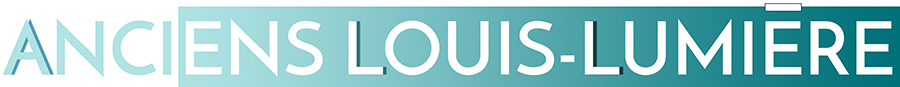 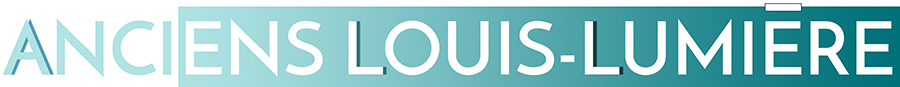 Anciens Elèves de l’Ecole Louis-Lumière - Association loi 1901Siège social : ENS Louis-Lumière - Cité du Cinéma - 20, rue Ampère - BP12 – 93200 Saint-DenisFORMULAIRE D’ADHESION